UTHSCSA Tracking Number:       Date Amendment Request Form Completed:       Steps to submitting this amendment:Use the most current IRB-approved forms (which were emailed to you from the IRB with the approval letter)Make necessary changes to existing IRB approved forms using tracked changes, and/orDevelop new forms for submission, andComplete this amendment form, andComplete Form A-1 (signed by the PI), andSubmit all forms (Form A-1, Amendment Form, New Forms and Revised forms with tracked changes) to IRBMail@uthscsa.eduREFERENCES/HELP TABLECurrent Principal InvestigatorCurrent Principal InvestigatorCurrent Principal InvestigatorCurrent Principal InvestigatorCurrent Principal InvestigatorCurrent Principal InvestigatorPrincipal Investigator(First name, Last name)Principal Investigator(First name, Last name)Principal Investigator(First name, Last name)Person to contact about this amendment      Person to contact about this amendment      Person to contact about this amendment      Person to contact about this amendment      Contact Name  (if not PI)Phone/PagerPhone #:     Phone #:     Pager:      Email (if other than UT Outlook)2.  What type of change is being made?     2.  What type of change is being made?     Minor Change -  For example: administrative changes, clarifications of procedures, new minimal risk procedures, recruitment methods/materials, new/modified safety monitoring procedures to decrease risks,  etc. Major Change -  For example: major changes to study design, new/increased risks, change in the use of drugs, new vulnerable populations, new more than minimal risk procedures, new/revised procedures involving radiation, reducing safety monitoring procedures, etc. 3.  Is this modification request in response to an external sponsor’s amendment, IB, or other communication? 3.  Is this modification request in response to an external sponsor’s amendment, IB, or other communication? No.Yes.  If yes, complete information belowSponsor Amendment Number/version:           and date:           Sponsor Investigator’s Brochure version:           and date:        Other Sponsor Communication type (letter, email, etc.):           and date:        4.  Does the new information add a new risk, increase the severity or change the frequency of a known risk?4.  Does the new information add a new risk, increase the severity or change the frequency of a known risk?4.  Does the new information add a new risk, increase the severity or change the frequency of a known risk?4.  Does the new information add a new risk, increase the severity or change the frequency of a known risk?4.  Does the new information add a new risk, increase the severity or change the frequency of a known risk?4.  Does the new information add a new risk, increase the severity or change the frequency of a known risk?4.  Does the new information add a new risk, increase the severity or change the frequency of a known risk?4.  Does the new information add a new risk, increase the severity or change the frequency of a known risk?4.  Does the new information add a new risk, increase the severity or change the frequency of a known risk?No. No. No. No. No. No. No. No. Yes.  Yes.  Yes.  Yes.  Yes.  Yes.  Yes.  Yes.  If Yes, was a UPIRSO (IRB Issue Prompt Report) report submitted?If Yes, was a UPIRSO (IRB Issue Prompt Report) report submitted?If Yes, was a UPIRSO (IRB Issue Prompt Report) report submitted?If Yes, was a UPIRSO (IRB Issue Prompt Report) report submitted?If Yes, was a UPIRSO (IRB Issue Prompt Report) report submitted?If Yes, was a UPIRSO (IRB Issue Prompt Report) report submitted?If Yes, was a UPIRSO (IRB Issue Prompt Report) report submitted?If Yes, was a UPIRSO (IRB Issue Prompt Report) report submitted?No. Provide an explanation of why the event does not meet criteria for UPIRSO hereNot previously, but the event meets criteria for UPIRSO and is being reported as part of this amendment. Describe why this was not previously promptly reported (e.g. insufficient information to make a determination, no changes study protocol or informed consent document were planned, etc.)        Describe why this was not previously promptly reported (e.g. insufficient information to make a determination, no changes study protocol or informed consent document were planned, etc.)        Describe why this was not previously promptly reported (e.g. insufficient information to make a determination, no changes study protocol or informed consent document were planned, etc.)        Describe why this was not previously promptly reported (e.g. insufficient information to make a determination, no changes study protocol or informed consent document were planned, etc.)        Yes. Has the UPIRSO (IRB Issue Prompt Report) issue been resolved?YesNoNoNoIf No, provide an explanation here5.  Changes implemented without IRB Approval to eliminate a hazardHave any of the changes listed in this amendment already been implemented without IRB approval to eliminate an apparent immediate hazard to the subjects?     5.  Changes implemented without IRB Approval to eliminate a hazardHave any of the changes listed in this amendment already been implemented without IRB approval to eliminate an apparent immediate hazard to the subjects?     No.Yes.  Promptly submit an IRB Issue Prompt Report (UPIRSO).If Yes,  explain here        6.  Current status of the studyWhat is the current status of research activities related to human subjects and identifiable private information? 6.  Current status of the studyWhat is the current status of research activities related to human subjects and identifiable private information? 6.  Current status of the studyWhat is the current status of research activities related to human subjects and identifiable private information? 6.  Current status of the studyWhat is the current status of research activities related to human subjects and identifiable private information? 6.  Current status of the studyWhat is the current status of research activities related to human subjects and identifiable private information? 6.  Current status of the studyWhat is the current status of research activities related to human subjects and identifiable private information? 6.  Current status of the studyWhat is the current status of research activities related to human subjects and identifiable private information? 6.  Current status of the studyWhat is the current status of research activities related to human subjects and identifiable private information? 6.  Current status of the studyWhat is the current status of research activities related to human subjects and identifiable private information? 6.  Current status of the studyWhat is the current status of research activities related to human subjects and identifiable private information? Not yet recruiting - No subjects have been enrolled to date go to Item 7Not yet recruiting - No subjects have been enrolled to date go to Item 7Not yet recruiting - No subjects have been enrolled to date go to Item 7Not yet recruiting - No subjects have been enrolled to date go to Item 7Not yet recruiting - No subjects have been enrolled to date go to Item 7Not yet recruiting - No subjects have been enrolled to date go to Item 7Not yet recruiting - No subjects have been enrolled to date go to Item 7Not yet recruiting - No subjects have been enrolled to date go to Item 7Recruiting – participants are currently being recruited through open recruitment or by invitation only, continue to Item 6aRecruiting – participants are currently being recruited through open recruitment or by invitation only, continue to Item 6aRecruiting – participants are currently being recruited through open recruitment or by invitation only, continue to Item 6aRecruiting – participants are currently being recruited through open recruitment or by invitation only, continue to Item 6aRecruiting – participants are currently being recruited through open recruitment or by invitation only, continue to Item 6aRecruiting – participants are currently being recruited through open recruitment or by invitation only, continue to Item 6aRecruiting – participants are currently being recruited through open recruitment or by invitation only, continue to Item 6aRecruiting – participants are currently being recruited through open recruitment or by invitation only, continue to Item 6aTemporarily closed to enrollment – enrollment has been halted, but will potentially resume, continue to Item 6aTemporarily closed to enrollment – enrollment has been halted, but will potentially resume, continue to Item 6aTemporarily closed to enrollment – enrollment has been halted, but will potentially resume, continue to Item 6aTemporarily closed to enrollment – enrollment has been halted, but will potentially resume, continue to Item 6aTemporarily closed to enrollment – enrollment has been halted, but will potentially resume, continue to Item 6aTemporarily closed to enrollment – enrollment has been halted, but will potentially resume, continue to Item 6aTemporarily closed to enrollment – enrollment has been halted, but will potentially resume, continue to Item 6aTemporarily closed to enrollment – enrollment has been halted, but will potentially resume, continue to Item 6aPermanently closed to enrollment– enrollment in the study is complete and will not resume, continue to Item 6aPermanently closed to enrollment– enrollment in the study is complete and will not resume, continue to Item 6aPermanently closed to enrollment– enrollment in the study is complete and will not resume, continue to Item 6aPermanently closed to enrollment– enrollment in the study is complete and will not resume, continue to Item 6aPermanently closed to enrollment– enrollment in the study is complete and will not resume, continue to Item 6aPermanently closed to enrollment– enrollment in the study is complete and will not resume, continue to Item 6aPermanently closed to enrollment– enrollment in the study is complete and will not resume, continue to Item 6aPermanently closed to enrollment– enrollment in the study is complete and will not resume, continue to Item 6a6a. Subject notificationBased on the subject status below, indicate how subjects will be notified of the changes in this amendment. (Select all that apply)6a. Subject notificationBased on the subject status below, indicate how subjects will be notified of the changes in this amendment. (Select all that apply)6a. Subject notificationBased on the subject status below, indicate how subjects will be notified of the changes in this amendment. (Select all that apply)6a. Subject notificationBased on the subject status below, indicate how subjects will be notified of the changes in this amendment. (Select all that apply)6a. Subject notificationBased on the subject status below, indicate how subjects will be notified of the changes in this amendment. (Select all that apply)6a. Subject notificationBased on the subject status below, indicate how subjects will be notified of the changes in this amendment. (Select all that apply)6a. Subject notificationBased on the subject status below, indicate how subjects will be notified of the changes in this amendment. (Select all that apply)6a. Subject notificationBased on the subject status below, indicate how subjects will be notified of the changes in this amendment. (Select all that apply)6a. Subject notificationBased on the subject status below, indicate how subjects will be notified of the changes in this amendment. (Select all that apply)N/A - No subjects have been enrolled to date go to Item 7N/A - No subjects have been enrolled to date go to Item 7N/A - No subjects have been enrolled to date go to Item 7N/A - No subjects have been enrolled to date go to Item 7N/A - No subjects have been enrolled to date go to Item 7N/A - No subjects have been enrolled to date go to Item 7N/A - No subjects have been enrolled to date go to Item 7Re-consented and sign a revised consent formNotified by letter, however, a revised consent form is not needed REQUIRED: Attach a copy of the letter for IRB reviewNotified in person, a revised consent will not be signed REQUIRED:  Include plan for documenting  subject notification Other - provide details belowNot applicable to subjects Provide rationale belowCurrent subjects who are actively participating in the research (procedures, assessments, or treatments) will be:Current subjects who are actively participating in the research (procedures, assessments, or treatments) will be:Current subjects who are actively participating in the research (procedures, assessments, or treatments) will be:Current subjects who are actively participating in the research (procedures, assessments, or treatments) will be:Provide plan      Provide details      Provide details      Current subjects who are participating in long term follow-up will be:Current subjects who are participating in long term follow-up will be:Current subjects who are participating in long term follow-up will be:Current subjects who are participating in long term follow-up will be:Provide plan      Provide details      Provide details      Previous subjects who have completed or withdrawn from the research will be: Previous subjects who have completed or withdrawn from the research will be: Previous subjects who have completed or withdrawn from the research will be: Previous subjects who have completed or withdrawn from the research will be: Provide plan       Provide details      Provide details      Amendment ChangesFor each change being made, provide a description of the change, why the change is being made and update/submit applicable documents with the actual changes (using tracked changes where applicable).    Submit this form with the revised documents (with changes tracked) to the IRB.    Click here if you have a Summary of Changes provided by the Funding Entity (Sponsor) that inludes the change description and reason for the change.  Include the Summary of Changes with this Amendment form.  You do not restate the changes below.  However, you must include changes to local IRB application forms as applicable.For a reference of applicable documents which require changes, see table at the end of this document or click hereAmendment ChangesFor each change being made, provide a description of the change, why the change is being made and update/submit applicable documents with the actual changes (using tracked changes where applicable).    Submit this form with the revised documents (with changes tracked) to the IRB.    Click here if you have a Summary of Changes provided by the Funding Entity (Sponsor) that inludes the change description and reason for the change.  Include the Summary of Changes with this Amendment form.  You do not restate the changes below.  However, you must include changes to local IRB application forms as applicable.For a reference of applicable documents which require changes, see table at the end of this document or click hereAmendment ChangesFor each change being made, provide a description of the change, why the change is being made and update/submit applicable documents with the actual changes (using tracked changes where applicable).    Submit this form with the revised documents (with changes tracked) to the IRB.    Click here if you have a Summary of Changes provided by the Funding Entity (Sponsor) that inludes the change description and reason for the change.  Include the Summary of Changes with this Amendment form.  You do not restate the changes below.  However, you must include changes to local IRB application forms as applicable.For a reference of applicable documents which require changes, see table at the end of this document or click hereAmendment ChangesFor each change being made, provide a description of the change, why the change is being made and update/submit applicable documents with the actual changes (using tracked changes where applicable).    Submit this form with the revised documents (with changes tracked) to the IRB.    Click here if you have a Summary of Changes provided by the Funding Entity (Sponsor) that inludes the change description and reason for the change.  Include the Summary of Changes with this Amendment form.  You do not restate the changes below.  However, you must include changes to local IRB application forms as applicable.For a reference of applicable documents which require changes, see table at the end of this document or click hereDescribe Change 1: Describe Change 1: Explain why the change is being made: List the corresponding forms being submitted/changed (submit revised forms with changes tracked)Describe Change 2: Explain why the change is being made: List the corresponding forms being submitted/changed (submit revised forms with changes tracked)Describe Change 3: Explain why the change is being made: List the corresponding forms being submitted/changed (submit revised forms with changes tracked)Describe Change 4: Explain why the change is being made: List the corresponding forms being submitted/changed (submit revised forms with changes tracked)Describe Change 5: Explain why the change is being made: List the corresponding forms being submitted/changed (submit revised forms with changes tracked)Describe Change 6: Explain why the change is being made: List the corresponding forms being submitted/changed (submit revised forms with changes tracked)Describe Change 7: Explain why the change is being made: List the corresponding forms being submitted/changed (submit revised forms with changes tracked)Describe Change 8: Explain why the change is being made: List the corresponding forms being submitted/changed (submit revised forms with changes tracked)Describe Change 9: Explain why the change is being made: List the corresponding forms being submitted/changed (submit revised forms with changes tracked)Describe Change 10: Explain why the change is being made: List the corresponding forms being submitted/changed (submit revised forms with changes tracked)Use these tables to help decide which forms need to be submitted as new or modified depending on the type of change being made.      Note: Items with an IRB icon ( ) require approval by the IRB. 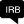            Items without an IRB icon may not require IRB approval, however may require institutional approval           When ICD is listed in the table below, consider revising all active consent forms for your study (Form D, D-1, D-2, D-3, E, E-1, E-2, E-3, D-IS)                                           Use these tables to help decide which forms need to be submitted as new or modified depending on the type of change being made.      Note: Items with an IRB icon ( ) require approval by the IRB.            Items without an IRB icon may not require IRB approval, however may require institutional approval           When ICD is listed in the table below, consider revising all active consent forms for your study (Form D, D-1, D-2, D-3, E, E-1, E-2, E-3, D-IS)                                           Use these tables to help decide which forms need to be submitted as new or modified depending on the type of change being made.      Note: Items with an IRB icon ( ) require approval by the IRB.            Items without an IRB icon may not require IRB approval, however may require institutional approval           When ICD is listed in the table below, consider revising all active consent forms for your study (Form D, D-1, D-2, D-3, E, E-1, E-2, E-3, D-IS)                                           Note about Forms: Studies submitted after February 2018, use Inst Form/Inst CT Form & IRB FormStudies submitted before February 2018 but after May 2014, use Step 1, Step 2-Inst, and Step 2-IRB FormsStudies submitted before May 2014, use Form B, Form C, etc.Note about Forms: Studies submitted after February 2018, use Inst Form/Inst CT Form & IRB FormStudies submitted before February 2018 but after May 2014, use Step 1, Step 2-Inst, and Step 2-IRB FormsStudies submitted before May 2014, use Form B, Form C, etc.Note about Forms: Studies submitted after February 2018, use Inst Form/Inst CT Form & IRB FormStudies submitted before February 2018 but after May 2014, use Step 1, Step 2-Inst, and Step 2-IRB FormsStudies submitted before May 2014, use Form B, Form C, etc.Required/Likely NeededPossibly NeededConsent                                     Consent                                     Consent                                     Process IRB Form, Step 2-IRB, or Form CScript, Form FDocument (long consent/ information sheet) ICDIRB Form, Step 2-IRB Form or Form CWaiver of consent (not obtaining consent) Form FIRB Form, Step 2-IRB Form or Form CAlteration of consent (not including all elements consent) Form F, IRB Form, Step 2-IRB, or Form CForm D-IS, ScriptWaiver of documentation (not obtaining signature at time of consent) Form F, Form D-ISIRB Form, Step 2-IRB, or Form C Data management, Confidentiality and Privacy                                                                                                                                                                Back to topData management, Confidentiality and Privacy                                                                                                                                                                Back to topData management, Confidentiality and Privacy                                                                                                                                                                Back to topCollection of private identifiable information Inst Form/Inst CT Form, Step 2-Inst, or Form CForm J, Form F Storage of private identifiable information  Inst Form/Inst CT Form, Step 2-Inst, or Form CForm JSharing/Disclosures of private identifiable information  Inst Form/Inst CT Form, Step 2-Inst, or Form CForm C, Form JHIPAA Waiver IRB Form, Step 2-IRB Form, Form JForm J, Form CDrugs and Devices                                                                                                                                                                                                              Back to topDrugs and Devices                                                                                                                                                                                                              Back to topDrugs and Devices                                                                                                                                                                                                              Back to topUse of drug(s) Inst Form/Inst CT Form or Step 2-Inst, Form BB, Coverage AnalysisForm B, Form C, Form O, Form O-1, Form BB, ICD, Form O-2, IRB Form or Step 2-IRB, ICDUse of device(s) Inst Form/Inst CT Form or Step 2-Inst, IRB Form or Step 2-IRB, Form BC, Form O, Form CC, Form BB, Coverage Analysis  Form CC, Form S, Form B, Form C, Form P, Form BBInvestigators Brochure or Device ManualInst Form/Inst CT Form or Step 2-Inst, IRB Form or Step 2-IRB, Form BC Form P, Form CC, Form DD StorageForm BB, Form BC, ICD, Inst Form/Inst CT Form or Step 2-InstForm B, Form CDispensingInst Form/Inst CT Form or Step 2-Inst, Form BForm CC, Form DD, Form BB , Form C, ICD, Form BFunding                                                                                                                                                                                                                                       Back to topFunding                                                                                                                                                                                                                                       Back to topFunding                                                                                                                                                                                                                                       Back to topSource Inst Form or Step 2-Inst, Coverage Analysis, Form BB, Form AAForm B, ICDParticipant Payment Inst Form or Step 1, ICD, Inst B or Form CForm C, ICDRequired/Likely NeededPossibly NeededPersonnel                                                                                                                                                                                                                                    Back to topPersonnel                                                                                                                                                                                                                                    Back to topPersonnel                                                                                                                                                                                                                                    Back to topPI Inst Form or Step 1 or Form B; Form A(For new PI), Form A-1 (Signed by current PI or copy on submission email); Inst-M, ICD Approval to Transfer Research Data Request; Coverage Analysis; Inst BCo-PIInst Form or Step 2-Inst or Form B; Inst-M, ICD, Form A, Justification for Co-PI By namePersonnel ChangeICDRoles Inst Form or Step 2-Inst, Inst M or Form B-2ICDContact InformationInst Form or Step 1 or Form BICDPopulations                                                                                                                                                                                                                                Back to topPopulations                                                                                                                                                                                                                                Back to topPopulations                                                                                                                                                                                                                                Back to topChildrenIRB Form or Step 2-IRB or Form B; Form W; Form BC; ICDPrisonersIRB Form or Step 2-IRB or Form B; Form V; Form BC Decisionally ImpairedIRB Form or Step 2-IRB or Form B; Form T; Form BC; ICDForm CPregnant Women/Fetuses IRB Form or Step 2-IRB or Form B; Form U; Form BC, ICDForm D-PP (ICD)Neonates (viability=uncertain or non-viable) IRB Form or Step 2-IRB or Form B ; Form U, Form BC, ICDProcedures                                                                                                                                                                                                                                  Back to topProcedures                                                                                                                                                                                                                                  Back to topProcedures                                                                                                                                                                                                                                  Back to topClinical services to provide protocol directed conventional care or research proceduresInst Form or Step 2-Inst or Form C; Coverage Analysis; ICD; Form BCStep 1; Form C; Form RResearch only proceduresInst Form or Step 2-Inst or Form C; Form BC; Coverage Analysis; ICDForm R; IRB Application or Step 2-IRBData Collection tools (Surveys, CRFs, etc.) Form M; Inst Form or Step 2-Inst or Form CICD, Coverage AnalysisProtocol                                                                                                                                                                                                                                       Back to topProtocol                                                                                                                                                                                                                                       Back to topProtocol                                                                                                                                                                                                                                       Back to topStatus (i.e., closed to enrollment):  SPECIFY NEW STATUS IN CHANGE ABOVESPECIFY NEW STATUS IN CHANGE ABOVETitle Inst Form/Inst CT Form or Step 1 or Form B; ICDForm BBPurpose/Objectives/AimsForm BC or Form C or Form BB; ICD IRB Application or Step 2-IRBResearch methodsForm BC or Form C or Form BB; ICDIRB Application or Step 2-IRBNumber subjectsInst Form or Step 1 or Form B or Coverage AnalysisICD; Form BC or Form BBReasonably expected risksForm BC or Form C or Form BB; ICDIRB Application or Step 2-IRBBenefitsIRB Application or Step 2-IRB; ICD; Form C or Form BC or Form BBData Safety Monitoring PlanForm R; IRB Application or Step 2-IRB; Form BC or Form BBCommittee Approval: (specify committee):      Inst Form or Step 2-Inst or Form B; Approval Letter(s)Required/Likely NeededPossibly NeededRecruitment                                                                                                                                                                                                                                Back to topRecruitment                                                                                                                                                                                                                                Back to topRecruitment                                                                                                                                                                                                                                Back to topInclusion criteriaForm BC or Form C or Form BBInst Form or Step 1; ICDExclusion criteriaForm BC or Form C or Form BBInst Form or Step 1; ICDProcessInst Form or Step 2-Inst; IRB Form or Step 2-IRB or Form CForm F; Form J; Form LMaterial (fliers, letters, etc.) Inst Form or Step 2-Inst; IRB Form or Step 2-IRB or Form CForm F; Form J; Form LStudy Sites                                                                                                                                                                                                                                  Back to topStudy Sites                                                                                                                                                                                                                                  Back to topStudy Sites                                                                                                                                                                                                                                  Back to topUTHSCSA Inst Form/Inst CT Form or Step 1; ICD; Inst Form or Step 2-Inst or Form B Coverage Analysis; Inst M; Form JUniversity Health System (UHS)Inst Form/Inst CT Form or Step 1; ICD; Inst Form or Step 2-Inst or Form B Coverage Analysis; Inst M; Form JSouth Texas Veteran’s Healthcare System (STVHS)Inst Form/Inst CT Form or Step 1; ICD; Inst Form or Step 2-Inst or Form BCoverage Analysis; Inst M; Form JBaptist Health System (BHS)Inst Form/Inst CT Form or Step 1; ICD; Inst Form or Step 2-Inst or Form BCoverage Analysis; Inst M; Form J; Form K-2; Communication PlanOther SitesInst Form/Inst CT Form or Step 1; ICD; Inst Form or Step 2-Inst or Form BCoverage Analysis; Inst M; Form J; Form K-2; Communication Plan; SMART IRB Reliance Forms or Letter of Support